FEDERATION ALGERIENNE DE VOLLEYBALL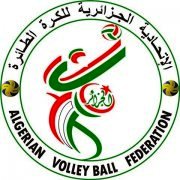               LISTING DES ATHLETES SAISON 2017/2018Naceria Club BejaiaNaceria Club BejaiaNaceria Club BejaiaNaceria Club BejaiaNaceria Club BejaiaNaceria Club BejaiaN° LICENCENoms &PrénomsDate .NQualitéCatégorieType126belaid youcef14/04/1990AthlèteSENIORS  R441hammache rachid03/02/1993AthlèteSENIORSR3886MEHDI MOHAMED LAMINE03/03/1996AthlèteSENIORSR444sahi sofiane27/07/1990AthlèteSENIORSR447zaichi youba01/07/1992AthlèteSENIORSR1192BOUYOUCEF SOFIANE07/01/1995AthlèteSENIORSR1190SENOUNE RABAH29/11/1995AthlèteSENIORSR7706DADA IDRISS21/01/1996AthlèteSENIORSR1576SAHEB YACINE13/07/1996AthlèteSENIORSR3921MEBARKI MASSINISSA18/02/1999AthlèteJUNIORSMUTATION957MAIRI YACINE17/08/1993AthlèteSENIORSMUTATION3888MEBARKI WALID11/12/1997AthlèteSENIORSMUTATION6869CHOUF YOUBA SAMY12/12/1999AthlèteJUNIORSR6909AMRANI YACINE18/12/1998AthlèteJUNIORSR445SAIDANI BRAHIM13/01/1992AthlèteSENIORSPRET3798BENMANSOUR   WALID21/08/1975ENTRAINEURR00324MEBARKI A/RAFIK02/02/1971KinésithérapeuteR